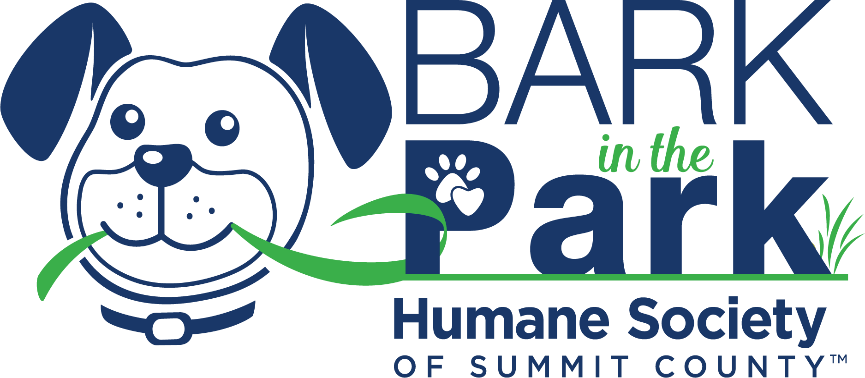 Email thank you TemplateSubject line: Thank you for your support of my Rescue Walk Fundraiser page!Dear [insert name],I wanted to thank you for your recent donation of [insert $ amount] to my personal fundraising page for the Bark in the Park Rescue Walk!Because of your donation the animals of Summit County will now receive necessary veterinary treatment for ailments such as heartworm disease, emergency surgeries, flea and tick medications, but most importantly – it provides them a second chance at life.Please save the date and join me in the biggest celebration of pets and the people who love them, Bark in the Park, on Saturday, May 21, 2022 at Lock 3 in Akron from 11am-3pm. The animals and I thank you for your support!Sincerely,[insert name][your contact info]